Association des Usagers du Port d’Ars en Ré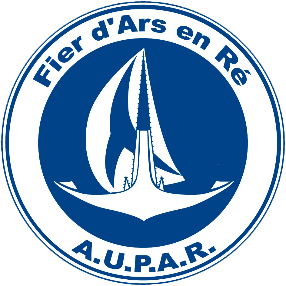 BULLETIN ADHESION AUPARNOM : ................................................................Prénom : .............................................................Adresse postale : .................................................Code postal : ......      Commune : ...........................Tel Portable :     xx xx xx xx xxAdresse Mail : (en majuscules)………………..@…………………Cotisation annuelle 2024 : 30€A régler par chèque à l’ordre de l’AUPAR ouPar virement sur le compte AUPAR :IBAN : FR76 1170 6410 1843 0732 3660 267Code BIC (Bank identification code) - code SWIFT :     AGRIFRPP817Bulletin d’inscription à nous adresser :Par courrier postal : AUPAR      B.P. 22    17590 ARS EN REOu   par mail : aupar.ars@gmail.comJe reconnais avoir pris connaissance du règlement intérieur  RGT INTLes informations issues de ce formulaire sont strictement confidentielles et à destination de l’AUPAR. Conformément à la loi « informatique et libertés » du 6 janvier 1978 modifiée en 2004, vous bénéficiez d’un droit d’accès et de rectification aux informations qui vous concernent, que vous pouvez exercer en vous adressant à AUPAR BP 22 17590 ARS en Ré- Pour toute demande de renseignements liées à la protection des données : rgpd-aupar@gmail.com